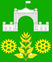 АДМИНИСТРАЦИЯ ВИМОВСКОГО СЕЛЬСКОГОПОСЕЛЕНИЯ УСТЬ-ЛАБИНСКОГО  РАЙОНА П О С Т А Н О В Л Е Н И Еот 21.08.2019 года				                                               № 111поселок Вимовец«Об утверждении  Порядка проведения оценки технического состояния автомобильных дорог общего пользования местного значенияв Вимовском сельском поселении Усть-Лабинского района и о создании комиссии по оценке технического состояния автомобильных дорог общего пользования местного значения, расположенных на территории Вимовского сельского поселении Усть-Лабинского района»   В соответствии с пунктом 19 статьи 14 Федерального закона от 06.10.2003 N 131-ФЗ "Об общих принципах местного самоуправления в Российской Федерации", статьей 13 Федерального закона "Об автомобильных дорогах и о дорожной деятельности в Российской Федерации и о внесении изменений в отдельные законодательные акты Российской Федерации" от 08.11.2007 N 257-ФЗ, Уставом Вимовского сельского поселения Усть-Лабинского района, постановляю: 1. Утвердить Порядок проведения оценки технического состояния автомобильных дорог общего пользования местного значения в Вимовском поселении Усть-Лабинского района (Приложение № 1).2.  Утвердить положение о постоянно действующей комиссии по оценке технического состояния автомобильных дорог общего пользования местного значения, расположенных на территории Вимовского сельского поселении Усть-Лабинского района (Приложение № 2).3.    Общему отделу администрации Вимовского сельского поселения Усть-Лабинского района (Ерёмина) обнародовать настоящее постановление и разместить на официальном сайте администрации Вимовского сельского поселения Усть-Лабинского района в сети «Интернет».4.  Контроль за выполнением настоящего постановления возложить на главу Вимовского сельского поселения Усть-Лабинского района И.В. Жилякову. 5. Настоящее решение вступает в силу со дня его официального опубликования.	Глава Вимовского сельского поселенияУсть-Лабинского района                                                       И. В. ЖиляковаПриложение № 1к постановлению администрации Вимовского сельского поселенияУсть-Лабинского района от 21 августа 2019 года № 111Порядокпроведения оценки технического состояния автомобильных дорог общего пользования местного значения в Вимовском сельском поселении Усть-Лабинского района   1. Настоящий Порядок проведения оценки технического состояния автомобильных дорог общего пользования местного значения в Вимовском сельском поселении Усть-Лабинского района (далее – Порядок) устанавливает правила определения соответствия транспортно-эксплуатационных характеристик автомобильных дорог общего пользования местного значения, расположенных на территории Вимовского сельского поселения Усть-Лабинского района, требованиям технических регламентов, а также иным нормативным в соответствии с требованиями законодательства Российской Федерации в сфере технического регулирования. 2. Для целей осуществления настоящего Порядка применяются следующие понятия:- под оценкой технического состояния автомобильных дорог общего пользования местного значения, расположенных на территории Вимовском сельском поселении Усть-Лабинского района, понимается установление соответствия транспортно-эксплуатационных характеристик автомобильной дороги, полученных на основании данных ее диагностики, требованиям технических регламентов, а также иным нормативным документам в соответствии с требованиями законодательства Российской Федерации в сфере технического регулирования; - под диагностикой автомобильной дороги местного значения  понимается комплекс работ по обследованию, сбору и анализу информации о параметрах, характеристиках и условиях функционирования автомобильной дороги, о наличии повреждений ее элементов и причин их появления, о характеристиках транспортных потоков; - под транспортно-эксплуатационными характеристиками автомобильной дороги понимается комплекс характеристик технического уровня автомобильной дороги и ее эксплуатационного состояния, обеспечивающий требуемые потребительские свойства автомобильной дороги; - под техническим уровнем автомобильной дороги понимается степень соответствия нормативным требованиям постоянных (незначительно меняющихся в процессе эксплуатации или меняющихся после реконструкции и капитального ремонта) параметров и характеристик автомобильной дороги; - под эксплуатационным состоянием автомобильной дороги понимается степень соответствия нормативным требованиям переменных параметров и характеристик автомобильной дороги, организации и условий дорожного движения, изменяющихся в процессе эксплуатации автомобильной дороги; - под потребительскими свойствами автомобильной дороги понимается совокупность показателей, влияющих на эффективность и безопасность работы автомобильного транспорта, отражающих интересы пользователей и степень влияния на окружающую среду. 3. К основным постоянным параметрам и характеристикам автомобильной дороги, определяющим ее технический уровень, относятся: 3.1. ширина проезжей части и земляного полотна; 3.2. габарит приближения; 3.3. длины прямых, число углов поворотов в плане трассы и величины их радиусов; 3.4. протяженность подъемов и спусков; 3.5. продольный и поперечный уклоны; 3.6. высота насыпи и глубина выемки; 3.7. габариты искусственных дорожных сооружений; 3.8. наличие элементов водоотвода; 3.9. наличие элементов обустройства дороги и технических средств организации дорожного движения. 4. К основным переменным параметрам и характеристикам автомобильной дороги, определяющим ее эксплуатационное состояние, относятся: 4.1. продольная ровность и колейность дорожного покрытия; 4.2. сцепные свойства дорожного покрытия и состояние обочин;4.3. прочность дорожной одежды; 4.4. грузоподъемность искусственных дорожных сооружений;4.5. объем и вид повреждений проезжей части, земляного полотна и системы водоотвода, искусственных дорожных сооружений, элементов обустройства дороги и технических средств организации дорожного движения.5. К основным показателям потребительских свойств автомобильной дороги, относятся: 5.1. средняя скорость движения транспортного потока; 5.2. безопасность и удобство движения транспортного потока;5.3. пропускная способность и уровень загрузки автомобильной дороги движением; 5.4. среднегодовая суточная интенсивность движения и состав транспортного потока; 5.5. способность дороги пропускать транспортные средства с допустимыми для движения осевыми нагрузками, общей массой и габаритами; степень воздействия дороги на окружающую среду.6. Оценка технического состояния автомобильных дорог местного значения проводится в отношении автомобильных дорог общего пользования местного значения – администрацией Вимовского сельского поселении Усть-Лабинского района в области использования автомобильных дорог и осуществления дорожной деятельности, либо уполномоченной им организацией.Состав, положение комиссии администрации Вимовского сельского поселения Усть-Лабинского района определяется отдельным нормативным правовым актом, издаваемым администрацией.7. Для проведения работ по диагностике и оценке технического состояния автомобильных дорог общего пользования местного значения, расположенных на территории Вимовского сельского поселения Усть-Лабинского района могут привлекаться организации, имеющие необходимые приборы, оборудование, передвижные лаборатории и квалифицированный персонал, на основе конкурсов (аукционов), проводимых в соответствии с законодательством Российской Федерации. 8. Диагностика автомобильных дорог местного значения проводится в соответствии с требованиями законодательства Российской Федерации в сфере технического регулирования. Виды диагностики автомобильных дорог приведены в приложении к настоящему Порядку. При проведении диагностики автомобильных дорог должно использоваться измерительное оборудование приборы, передвижные лаборатории, имеющее свидетельство о поверке, утвержденное в установленном порядке. Данное оборудование должно быть включено в Государственный реестр средств измерений, либо должно быть метрологически аттестованным. 9. Результаты оценки технического состояния автомобильной дороги используются для: 9.1. формирования и обновления автоматизированного банка дорожных и мостовых данных; 9.2. заполнения форм государственной статистической отчетности; 9.3. оценки потребности в работах по реконструкции, капитальному ремонту, ремонту и содержанию автомобильных дорог; 9.4. ежегодного и среднесрочного планирования работ по реконструкции, капитальному ремонту, ремонту и содержанию автомобильных дорог; 9.5. разработки обоснований по реконструкции, капитальному ремонту, ремонту и содержанию автомобильных дорог и развитию дорожной сети с выбором приоритетных объектов; 9.6. разработки программ по повышению безопасности дорожного движения;9.7. определения возможности движения транспортного средства, осуществляющего перевозки тяжеловесных и (или) крупногабаритных грузов, по автомобильной дороге; 9.8. организации временного ограничения или прекращения движения транспортных средств по автомобильным дорогам; 9.9. оценки эффективности использования новых технологий, материалов, машин и механизмов при реконструкции, капитальном ремонте, ремонте и содержании автомобильных дорог; 9.10. формирования муниципального реестра автомобильных дорог местного значения. Приложение к Порядку проведения оценкитехнического состояния автомобильныхдорог общего пользования местного значенияВимовского сельского поселении Усть-Лабинского района       Виды диагностики автомобильных дорог общего пользованияместного значения, расположенных на территории Вимовского сельского поселения Усть-Лабинского районаПриложение № 2к постановлению администрации Вимовского сельского поселенияУсть-Лабинского района от 21 августа 2019 года № 111ПОЛОЖЕНИЕо постоянно действующей комиссии по оценке технического состояния автомобильных дорог общего пользования местного значения Вимовского сельского поселения Усть-Лабинского района Общие положения1.1. Комиссия по оценке технического состояния автомобильных дорог общего пользования местного значения Вимовского сельского поселения Усть-Лабинского района, находящихся в собственности Вимовского сельского поселения Усть-Лабинского района (далее — Комиссия) является коллегиальным органом Администрации Вимовского сельского поселения Усть-Лабинского района, осуществляющим диагностику автомобильных дорог общего пользования местного значения Вимовского сельского поселения Усть-Лабинского района (далее – автомобильные дороги).1.2. Состав Комиссии утверждается постановлением Администрации.                                     Основные функции Комиссии2.1. Основной задачей Комиссии является оценка соответствия транспортно-эксплуатационных характеристик автомобильных дорог требованиям технических регламентов.Диагностика автомобильных дорог осуществляется в целях получения полной и достоверной информации о состоянии автомобильных дорог и принятых мерах по устранению ранее отмеченных недостатков, дальнейшей разработки рекомендаций по снижению уровня аварийности, улучшению организации дорожного движения. Данная оценка учитывается при планировании работ по капитальному ремонту, ремонту и содержанию автомобильных дорог.2.2. При подготовке к диагностике Комиссия изучает имеющиеся сведения об автомобильных дорогах:— технические паспорта автомобильных дорог;— схемы дислокации дорожных знаков;— статистика аварийности;— предыдущие акты оценки технического состояния автомобильных дорог.2.3. В процессе диагностики технического состояния автомобильных дорог Комиссия определяет:— параметры и характеристики автомобильных дорог, определяющие степень соответствия нормативным требованиям постоянных параметров и характеристик автомобильных дорог (технический уровень автомобильных дорог);— параметры и характеристики автомобильных дорог, определяющие степень соответствия нормативным требованиям переменных параметров и характеристик автомобильных дорог, организации и условий дорожного движения, изменяющихся в процессе эксплуатации автомобильных дорог (эксплуатационное состояние автомобильных дорог);— характеристики автомобильных дорог, определяющие совокупность показателей, влияющих на эффективность и безопасность работы автомобильного транспорта, отражающих интересы пользователей и степень влияния на окружающую среду (потребительские свойства автомобильных дорог).2.4. Комиссия проводит следующие виды диагностики автомобильных дорог:А) первичная диагностика проводится 1 раз в 5 лет;Б) повторная диагностика проводится 1 раз в год (не позднее начала осеннего периода);В) приемочная диагностика проводится при вводе автомобильных дорог (участков автомобильных дорог) в эксплуатацию после строительства, реконструкции или капитального ремонта.2.5. По результатам проведения диагностики автомобильных дорог составляется акт оценки технического состояния автомобильной дороги (далее – Акт), в котором указываются обследуемые параметры автомобильной дороги, заключение по оценке технического состояния автомобильной дороги и предложения по устранению выявленных недостатков (Приложение 1).                                            Полномочия Комиссии3.1. На основании данных диагностики автомобильных дорог Комиссия устанавливает степень соответствия транспортно-эксплуатационных характеристик автомобильных дорог требованиям технических регламентов.3.2. В случае выявления несоответствия транспортно-эксплуатационных характеристик автомобильных дорог требованиям технических регламентов Комиссия вырабатывает предложения о проведении неотложных и перспективных мероприятий, направленных на их устранение.                                                  Права комиссии4.1. Комиссия имеет право:— запрашивать и получать от специализированных организаций независимо от форм собственности сведения, необходимые для решения возложенных на Комиссию задач;— вносить предложения по вопросам безопасности дорожного движения в органы, в компетенцию которых входит решение указанных вопросов.                                     Организация работы комиссии5.1. Комиссию возглавляет председатель, который руководит работой Комиссии, дает поручения ее членам и проверяет их исполнение.5.2. Секретарь Комиссии ведет рабочую документацию Комиссии, оповещает ее членов о сроках проведения диагностики, составляет Акт.5.3. Решение Комиссии принимается простым большинством голосов ее членов, присутствующих на диагностике автомобильной дороги, и заносится в Акт, который подписывается всеми членами Комиссии.5.4. Оформление Акта осуществляется в срок до трех дней с момента окончания диагностики.Приложение № 1к Положению о постоянно действующейкомиссии по оценке технического состоянияавтомобильных дорог общего пользования местного значения Вимовского сельского поселения Усть-Лабинского района                                                           АКТ              оценки технического состояния автомобильной дороги                              общего пользования местного значения «___»_____________20__ г.                                                                         №___                 Постоянно действующая комиссия по оценке технического состояния автомобильных дорог общего пользования местного значения Вимовского сельского поселения Усть-Лабинского района, утвержденная постановлением администрации Вимовского сельского поселения Усть-Лабинского района от ______ 20___ №____в составе:председателя комиссии —__________________________________________секретаря комиссии —_____________________________________________членов комиссии — _______________________________________________Рассмотрев представленную документацию: ______________________________________________________________________________________________________________________________________________________________________________________________________________________________________________________________________________________________________________________________________________________________________________________________________и проведя визуальное и инструментальное обследование автомобильной дороги __________________________________________________________________________________________________________________________________         (указать наименование объекта и его функциональное назначение)По адресу: ________________________________________________________________________________________________________________________протяженность ___________________________ км,Комиссия установила следующее:1) параметры и характеристики автомобильной дороги, определяющие степень соответствия нормативным требованиям постоянных (незначительно меняющихся в процессе эксплуатации или меняющихся после реконструкции и капитального ремонта) параметров и характеристик автомобильной дороги (технический уровень автомобильной дороги):___________________________________________________________________________________________________________________________________________________________________________________________________2) параметры и характеристики автомобильной дороги, определяющие степень соответствия нормативным требованиям переменных параметров и характеристик автомобильной дороги, организации и условий дорожного движения, изменяющихся в процессе эксплуатации автомобильной дороги (эксплуатационное состояние автомобильной дороги):___________________________________________________________________________________________________________________________________________________________________________________________________3) характеристики автомобильной дороги, определяющие совокупность показателей, влияющих на эффективность и безопасность работы автомобильного транспорта, отражающих интересы пользователей и степень влияния на окружающую среду (потребительские свойства автомобильной дороги):____________________________________________________________________________________________________________________________________________________________________________________________                                                   Заключение:Заключение по оценке технического состояния автомобильной дороги: ____________________________________________________________________________________________________________________________________________________________________________________________________________________________________________________________________Предложения по устранению недостатков, сроки их проведения, конкретные исполнители:_____________________________________________________________________________________________________________________________________________________________________________Председатель комиссии _________________/________________________ /                                                   (подпись)                         (Ф. И.О.)Приложение № 2к Положению о постоянно действующейкомиссии по оценке технического состоянияавтомобильных дорог общего пользования местного значения Вимовского сельского поселения Усть-Лабинского района   Состав комиссии по оценке технического состояния автомобильных дорог общего пользования местного значения, расположенных на территории Вимовского сельского поселения Усть-Лабинского районаПредседатель комиссии:- Глава Вимовского сельского поселения Усть-Лабинского района Жилякова Ирина Валентиновнасекретарь комиссии:- Ведущий специалист специалист второй категории финансового отдела Долгова Любовь ВалентиновнаЧлены комиссии:- начальник финансового отдела администрации Вимовского сельского поселения Усть-Лабинского района;- депутат Совета Вимовского сельского поселения Усть – Лабинского района Маркова Галина Борисовна (по согласованию);- Директор МБУ «Старт» Баранников Алексей ВикторовичЛИСТ СОГЛАСОВАНИЯпроект постановления администрации Вимовского сельского поселения                         Усть-Лабинского района от 21.08.2019 г. № 111«Об утверждении Порядка проведения оценки технического состояния автомобильных дорог общего пользования местного значенияв Вимовском сельском поселении Усть-Лабинского района и о создании комиссии по оценке технического состояния автомобильных дорог общего пользования местного значения, расположенных на территории Вимовского сельского поселении Усть-Лабинского района»Проект внесен:Главным специалистом юридического отделаВимовского сельского поселения                                        Потапов Р.В.                          Проект согласован:Главным специалистом общего отдела Вимовского сельского поселения                                        Ерёмина Е.В.    ЗАЯВКА К ПОСТАНОВЛЕНИЮНаименование вопроса: «Об утверждении  Порядка проведения оценки технического состояния автомобильных дорог общего пользования местного значения в Вимовском сельском поселении Усть-Лабинского района и о создании комиссии по оценке технического состояния автомобильных дорог общего пользования местного значения, расположенных на территории Вимовского сельского поселении Усть-Лабинского района»Проект внесен:  Главным специалистом юридического отделаВимовского сельского поселения  Потапов  Р.В.                         Постановление разослать:1. Общий отдел    - 1 экз.Главный специалист юридического отдела   Вимовского сельского поселения                                          Потапов Р.В.№  п/пВид диагностикиСостав работПериодичностьпроведениядиагностики1Первичная диагностикаИнструментальное и визуальное обследование по параметрам, влияющим на транспортно-эксплуатационные характеристики автомобильных дорог	один раз в 3 – 5 лет2Повторная диагностикаИнструментальное и визуальное обследование с выборочным количеством параметров, влияющих на транспортно-эксплуатационные характеристики автомобильных дорог	Один раз в год3Приемочная диагностикаИнструментальное и визуальное обследование по параметрам, влияющим на транспортно-эксплуатационные характеристики автомобильных дорог	при вводе автомобильной дороги (участков дороги) в эксплуатацию после строительства, реконструкции или капитального ремонта4Специализированная диагностикаДетальное инструментальное и визуальное обследование автомобильных дорог или участков автомобильных дорог по заданному числу параметров с использованием элементов изыскательских работпри определении возможности движения транспортного средства, осуществляющего перевозки тяжеловесных и (или) крупногабаритных грузов по автомобильной дороге, а также в иных случаях, когда необходимо выявление причин снижения параметров и характеристик элементов автомобильных дорог